Ziekteverzuimreglement Qare Nederland B.V.
<naam werkgever> is eigenrisicodrager voor de Ziektewet. Qare Nederland draagt, in opdracht van <naam werkgever>, zorg voor de uitvoering van alle wettelijke verplichtingen die voortvloeien uit het eigenrisicodragerschap Ziektewet en de uitvoering hiervan. Dit betekent dat Qare Nederland (verder te noemen: Qare) een verzuimreglement heeft opgesteld waaraan u, als uitzendkracht van <naam werkgever>, zich dient te houden.ZiekmeldingU meldt zich ziek bij <naam werkgever>. <Naam werkgever> meldt u ziek uit dienst bij Qare. Uiterlijk de volgende werkdag neemt Qare contact met u op. U dient deze 2 dagen telefonisch bereikbaar te zijn tussen 08:30 en 17:00 uur om dit contact mogelijk te maken. Ook kan Qare ervoor kiezen een huisbezoek in te zetten. U dient thuis te zijn op bovengenoemde dagen tussen 08:00 en 18:00 uur om dit bezoek mogelijk te maken. Als u op een ander adres verblijft, dient u dit telefonisch te melden aan Qare. BereidbaarheidU dient al het mogelijke te doen om mee te werken aan herstel. U verricht bovendien geen activiteiten die uw genezing belemmeren.BedrijfsartsAls u wordt opgeroepen voor een spreekuur bij de bedrijfsarts geeft u daar gehoor aan. Indien u niet in staat bent op de afspraak te verschijnen, neemt u, uiterlijk 48 uur voor aanvang van de afspraak, contact op met Qare. Indien u (herhaaldelijk) zonder bericht of zonder geldige reden niet verschijnt op het spreekuur bij de bedrijfsarts heeft dit gevolgen voor de hoogte en/of duur van uw Ziektewetuitkering.U kunt ook altijd zelf contact opnemen met de bedrijfsarts. U kunt dit doen via de casemanager van Qare.Verblijf in het buitenlandWilt u tijdens uw ziekte naar het buitenland? Neem dan contact op met Qare. Doe dit minimaal 2 weken van tevoren. Qare kan dan de afweging maken of u hier toestemming voor krijgt. Verblijf in het buitenland mag geen belemmering vormen voor uw herstel. Een verblijf in het buitenland onthoudt u niet van de plichten die voortvloeien uit de Ziektewet en Wet verbetering poortwachter (Wvp). U kunt verplicht worden zich aldaar door een arts van een zusterorgaan van UWV of een andere door Qare aan te wijzen arts te laten onderzoeken. Ook kunt u verplicht worden contact te houden met de casemanager van Qare.Herstel
Zodra u hersteld bent, dient u zich dezelfde dag hersteld te melden bij Qare. Ook als u aan het werk gaat, dient u dit direct te melden bij Qare. U hoeft hiervoor echter geen toestemming te vragen, tenzij deze werkzaamheden schadelijk zijn voor uw herstel. 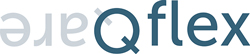 
Ziektewetuitkering
Raet verzorgt, in opdracht van Qare, de verloning van de Ziektewetuitkering. Dit betekent dat Raet uw dagloon berekent, de betalingen van uw Ziektewetuitkering verzorgt en dat Raet voor uw loonstroken en jaaropgaves zorgt. Heeft u vragen n.a.v. uw dagloon en/of loonstrook, dan kunt u tussen 9:00 en 12:30 uur contact opnemen met de uitkeringsadministratie van Raet via telefoonnummer: 088 – 230 23 47. Uw loonstroken en jaaropgaves kunt u raadplegen in het portaal van Raet (Youforce). Uw inloggegevens voor dit portaal zult u per e-mail ontvangen vanuit afzender noreply@youforce.com. Mogelijk komt deze e-mail terecht in uw ‘ongewenste e-mail’. Bekijk daarom altijd deze e-mailbox wanneer u uw inloggegevens nog niet ontvangen hebt. Mocht uw e-mailadres niet bekend zijn, dan ontvangt u uw inloggegevens per brief.Wijzigingen omtrent uw situatie die van invloed kunnen zijn op uw Ziektewetuitkering dient u door te geven aan Qare. Qare zorgt ervoor dat deze informatie wordt verstrekt aan Raet. Mocht Qare extra informatie nodig hebben om de wijzigingen voor uw Ziektewetuitkering correct te kunnen berekenen, dan dient u Qare desgevraagd van deze informatie te voorzien.Als u tijdens de Ziektewet periode gedeeltelijk (passende) werkzaamheden uitvoert, worden de inkomsten hiervan verrekend met uw Ziektewetuitkering (Ziektewet art. 31).Uw casemanager ontvangt graag uiterlijk voor de 10de van de elke maand uw loonstroken van de (gedeeltelijke)werkhervatting, zodat de verrekening met de uitkering op tijd plaats kan vinden. Wij kunnen pas nadat wij de gegevens van u hebben ontvangen, overgaan tot betaling van de uitkering.Privacy
Privacygevoelige gegevens worden uiterst zorgvuldig behandeld. Qare of uw werkgever heeft geen inzicht in uw medisch dossier. De bedrijfsarts deelt geen medische informatie met Qare of uw werkgever.Inzage-/correctierecht
U heeft het recht vrijelijk en met redelijke tussenpozen een schriftelijk verzoek om inzage in en correctie van uw persoonsgegevens in te dienen. Dit verzoek dient voorzien te zijn van een datum en handtekening van u of uw gemachtigde (met bewijslast dat gemachtigde uw gemachtigde is). Ook dienen in ieder geval uw naam, adres, BSN en geboortedatum in het verzoek te worden vermeld. Een verzoek van correctie kan slechts worden ingediend nadat u inzage heeft genomen in de betreffende gegevens waarop correctie wordt verzocht. U kunt Qare bereiken op telefoonnummer: 088 – 102 16 66